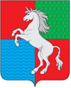 СОВЕТ ДЕПУТАТОВГОРОДСКОГО ОКРУГА ГОРОД ВЫКСАНИЖЕГОРОДСКОЙ ОБЛАСТИ РЕШЕНИЕот 30.09.2019 									№ 90О наименовании улиц рабочего поселка Шиморское городского округа город Выкса Нижегородской областиВ соответствии с Федеральным законом от 6 октября 2003 года № 131-ФЗ «Об общих принципах организации местного самоуправления в Российской Федерации»,  Законом Нижегородской области от 16 ноября 2005 года № 184-З «Об административно-территориальном устройстве Нижегородской области», Уставом городского округа город Выкса Нижегородской области, положением о порядке присвоения наименований, имен государственных и общественных деятелей улицам, площадям и иным территориям проживания граждан в населенных пунктах городского округа город Выкса Нижегородской области, утвержденным решением Совета депутатов городского округа город Выкса от 3 апреля 2012 года № 40,Совет депутатов р е ш а е т:1. Присвоить наименования новым улицам, расположенным в рабочем поселке Шиморское городского округа город Выкса Нижегородской области, согласно прилагаемому ситуационному плану:  улица Добрая, улица Дружная, улица Красивая, улица Светлая, улица Счастливая.2. Считать настоящее решение выражением мнения населения городского округа город Выкса Нижегородской области.3. Настоящее решение вступает в силу со дня его официального опубликования.Глава местного самоуправления			   Председатель Совета депутатов                               В.В. Кочетков						Д.В. МахровПриложениек решению Совета депутатовгородского округа город ВыксаНижегородской областиот 30.09.2019 № 90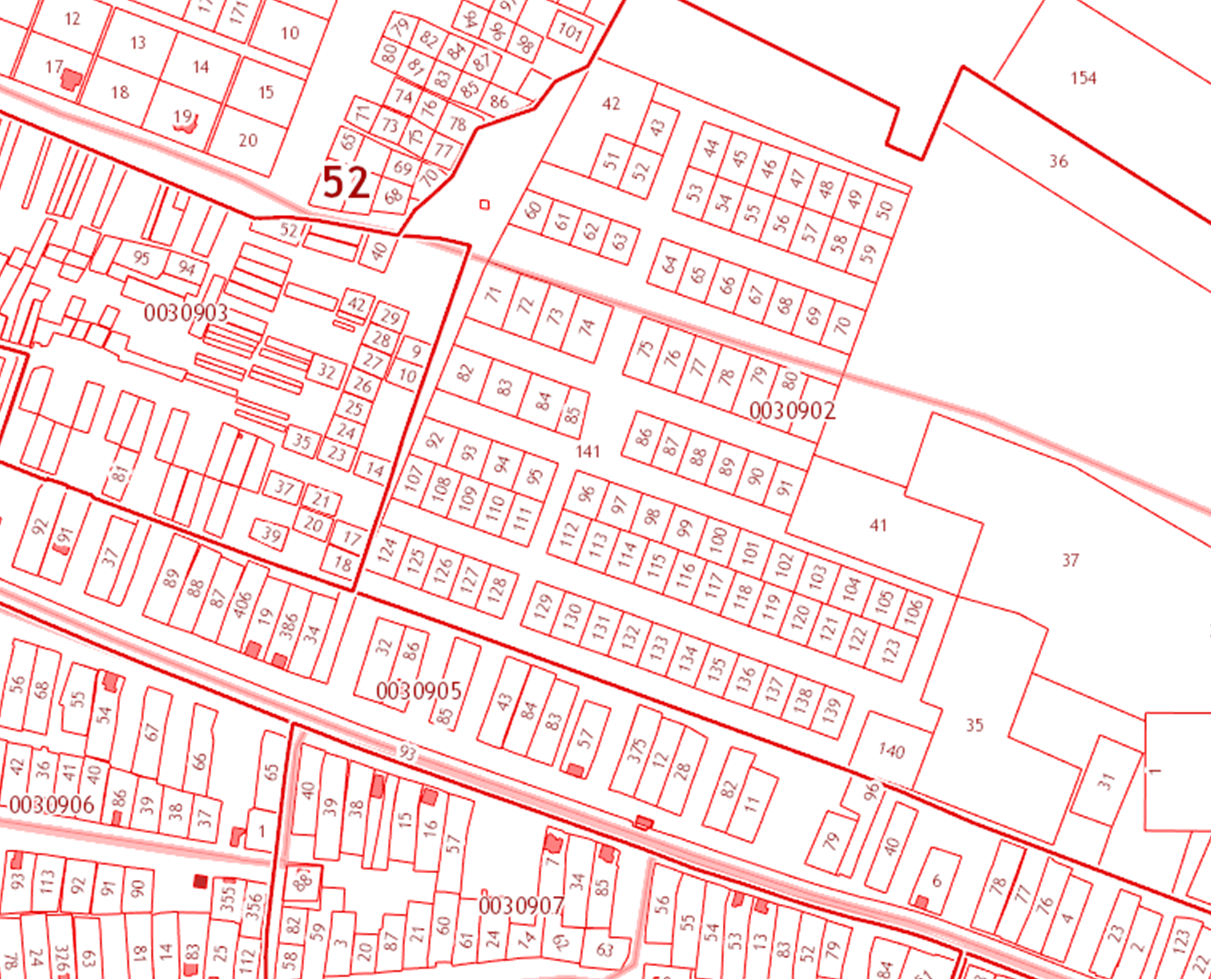 